                  ҠАРАР                                                                      РЕШЕНИЕ          «09» февраль 2023 й.                     № 206                    «09» февраля 2023 г.О проекте решения Совета сельского поселения Инзерский сельсовет муниципального района Белорецкий район Республики Башкортостан «О внесении изменений и дополнений в Устав сельского поселения Инзерский сельсовет муниципального района Белорецкий район Республики Башкортостан»В соответствии с Федеральным законом «Об общих принципах организации местного самоуправления в Российской Федерации»Совет сельского поселения Инзерский сельсовет муниципального района Белорецкий район Республики Башкортостан р е ш и л: Утвердить проект решения Совета сельского поселения Инзерский сельсовет муниципального района Белорецкий район Республики Башкортостан «О внесении изменений и дополнений в Устав сельского поселения Инзерский сельсовет муниципального района Белорецкий район Республики Башкортостан» (прилагается).Обнародовать проект решения Совета сельского поселения Инзерский сельсовет муниципального района Белорецкий район Республики Башкортостан «О внесении изменений и дополнений в Устав сельского поселения Инзерский сельсовет муниципального района Белорецкий район Республики Башкортостан» в здании Администрации сельского поселения Инзерский сельсовет муниципального района Белорецкий район Республики Башкортостан путем размещения на информационном стенде по адресу: 453560, Республика Башкортостан, Белорецкий район, с.Инзер, ул.Котовского 2а и  на официальном сайте сельского поселения Инзерский сельсовет муниципального района Белорецкий район Республики Башкортостан https://sp-inzer.ru. Контроль за исполнением настоящего решения возложить на постоянную комиссию по соблюдению Регламента Совета, по статусу и этике депутата.Глава сельского поселения:                                                          А.В. КучербаеваБАШҠОРТОСТАН РЕСПУБЛИКАЋЫБЕЛОРЕТ РАЙОНЫмуниципаль районЫНЫңинйәр АУЫЛ СОВЕТЫАУЫЛ БИЛәМәһЕСОВЕТЫ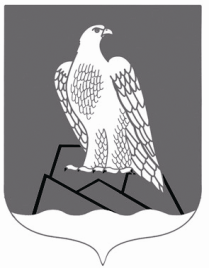 СОВЕТСЕЛЬСКОГО ПОСЕЛЕНИЯИНЗЕРСКИЙ СЕЛЬСОВЕТ Муниципального района Белорецкий район РЕСПУБЛИКИ БАШКОРТОСТАН